NOTIFICATION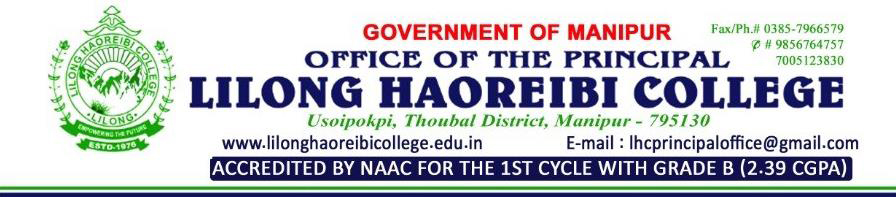 Lilong, 24th November, 2022No. LHC/12/2-4/Exm/22: It is hereby informed to all the concerned that the form fill-up for BA/BSc 1st (Back & Casual), 3rd and 5th semester Examination, 2022 (November) under Manipur University shall commence from 25th of November, 2022. The details of required documents, requisite amount and last dates are given below:**Last Dates: Without fine upto 29/11/2022 and with a fine of Rs. 200/- upto 2/12/2022Documents Required: i) 2 Passport size Photographs with Name Printed under the Frame ii) Admit Card and Mark-sheet of the Last Examinationiii) Admission Receiptiv) Registration Certificate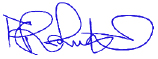 (Dr. Md. Raheijuddin Sheikh) Principal Lilong Haoreibi CollegeCopy to:- 1. The Director, Univ., & Hr. Edu., Govt. of Manipur 2. The IQAC, LHC 3. The Website Administrator, LHC 4. Notice Board.Sl. No.SemesterSubject/Subject CombinationsAmount1B.A 1st semester (Back & Casual)(i) One back paperRs. 1000/-1B.A 1st semester (Back & Casual)(ii) Two back paperRs. 1200/-1B.A 1st semester (Back & Casual)(iii) One back paper (Practical)Rs. 1150/-1B.A 1st semester (Back & Casual)(iv) Casual Without (Practical)Rs. 1300/-1B.A 1st semester (Back & Casual)(v) Casual With (Practical)Rs. 1450/-2BSc 1st (Back & Casual)(i) One back paperRs. 1150/-2BSc 1st (Back & Casual)(ii) Two back paperRs. 1500/-2BSc 1st (Back & Casual)(iii) CasualRs. 17503BA 3rd Semester(i) Without (Practical)Rs. 1000/-3BA 3rd Semester(ii) With one (Practical)Rs. 1150/-3BA 3rd Semester(iii) One paper backRs. 1000/-3BA 3rd Semester(iv) Two paper backRs. 1200/-3BA 3rd Semester(v) Back Paper with PracticalRs. 1150/-3BA 3rd Semester(vi) Casual Without PracticalRs. 1300/-3BA 3rd Semester(vii) Casual With PracticalRs. 1450/-4BSc 3rd  Semester(i) With three practicalRs. 1450/-4BSc 3rd  Semester(ii) With two practicalRs. 1300/-4BSc 3rd  Semester(iii) One paper backRs. 1150/-4BSc 3rd  Semester(iv) Two paper backRs. 1500/-4BSc 3rd  Semester(v) CasualRs. 1750/-5BA 5th Semester(Without Practical)(i) NormalRs. 1100/-5BA 5th Semester(Without Practical)(ii) One paper backRs. 1000/-5BA 5th Semester(Without Practical)(iii) Two paper backRs. 1200/-5BA 5th Semester(Without Practical)(iv) CasualRs. 1400/-6B.A./BSc 5th Semester (With Practical)(i) NormalRs. 1500/-6B.A./BSc 5th Semester (With Practical)(ii) One back paperRs. 1000/-6B.A./BSc 5th Semester (With Practical)(iii) Two back paperRs. 1200/-6B.A./BSc 5th Semester (With Practical)(iv) CasualRs. 1800/-